MID-TERM (IN YEAR) TRANSFER        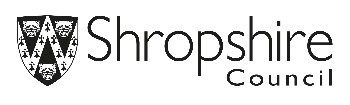 Application for a Shropshire schoolDisclaimer:Information may be disclosed to local authorities, health authorities, schools, colleges, or other places of education for the purpose of ascertaining your child’s eligibility for a school placement. We reserve the right to make appropriate enquiries about the validity of information given on this form.Section 1:	Pupil Details:Section 1:	Pupil Details:Section 1:	Pupil Details:Forename/given name:Forename/given name:Forename/given name:Middle name(s):Middle name(s):Middle name(s):Middle name(s):Surname/family name:Surname/family name:Surname/family name:Date of birthDay: Month:         Year: Date of birthDay: Month:         Year: Date of birthDay: Month:         Year: Gender (please tick):Boy              Girl Gender (please tick):Boy              Girl Gender (please tick):Boy              Girl Gender (please tick):Boy              Girl If TWIN or multiple please tick box and complete an application form for each childIf TWIN or multiple please tick box and complete an application form for each childIf TWIN or multiple please tick box and complete an application form for each childHome Address:Postcode:Home Address:Postcode:Home Address:Postcode:Home Address:Postcode:Home Address:Postcode:Future home address: (where move is due to take place)........................................................................................................................................................................................................................................PostcodeFuture home address: (where move is due to take place)........................................................................................................................................................................................................................................PostcodeFuture home address: (where move is due to take place)........................................................................................................................................................................................................................................PostcodeFuture home address: (where move is due to take place)........................................................................................................................................................................................................................................PostcodeFuture home address: (where move is due to take place)........................................................................................................................................................................................................................................PostcodeSection 2:	Preferred SchoolsSection 2:	Preferred SchoolsSection 2:	Preferred SchoolsSection 2:	Preferred SchoolsSection 2:	Preferred SchoolsSection 2:	Preferred SchoolsSection 2:	Preferred SchoolsSection 2:	Preferred SchoolsSection 2:	Preferred SchoolsSection 2:	Preferred SchoolsParents are responsible for submitting their application to each of their preferred schools. 1st:………………………………………………………………………………………………………	(Name of school)2nd: ……………………………………………………………………………………………………….	(Name of school)3rd:  ………………………………………………………………………...........................................	(Name of school)Parents are responsible for submitting their application to each of their preferred schools. 1st:………………………………………………………………………………………………………	(Name of school)2nd: ……………………………………………………………………………………………………….	(Name of school)3rd:  ………………………………………………………………………...........................................	(Name of school)Parents are responsible for submitting their application to each of their preferred schools. 1st:………………………………………………………………………………………………………	(Name of school)2nd: ……………………………………………………………………………………………………….	(Name of school)3rd:  ………………………………………………………………………...........................................	(Name of school)Parents are responsible for submitting their application to each of their preferred schools. 1st:………………………………………………………………………………………………………	(Name of school)2nd: ……………………………………………………………………………………………………….	(Name of school)3rd:  ………………………………………………………………………...........................................	(Name of school)Parents are responsible for submitting their application to each of their preferred schools. 1st:………………………………………………………………………………………………………	(Name of school)2nd: ……………………………………………………………………………………………………….	(Name of school)3rd:  ………………………………………………………………………...........................................	(Name of school)Parents are responsible for submitting their application to each of their preferred schools. 1st:………………………………………………………………………………………………………	(Name of school)2nd: ……………………………………………………………………………………………………….	(Name of school)3rd:  ………………………………………………………………………...........................................	(Name of school)Parents are responsible for submitting their application to each of their preferred schools. 1st:………………………………………………………………………………………………………	(Name of school)2nd: ……………………………………………………………………………………………………….	(Name of school)3rd:  ………………………………………………………………………...........................................	(Name of school)Parents are responsible for submitting their application to each of their preferred schools. 1st:………………………………………………………………………………………………………	(Name of school)2nd: ……………………………………………………………………………………………………….	(Name of school)3rd:  ………………………………………………………………………...........................................	(Name of school)Parents are responsible for submitting their application to each of their preferred schools. 1st:………………………………………………………………………………………………………	(Name of school)2nd: ……………………………………………………………………………………………………….	(Name of school)3rd:  ………………………………………………………………………...........................................	(Name of school)Parents are responsible for submitting their application to each of their preferred schools. 1st:………………………………………………………………………………………………………	(Name of school)2nd: ……………………………………………………………………………………………………….	(Name of school)3rd:  ………………………………………………………………………...........................................	(Name of school)Section 3:	School currently attending or where currently on roll (and address if not in Shropshire)Section 3:	School currently attending or where currently on roll (and address if not in Shropshire)Section 3:	School currently attending or where currently on roll (and address if not in Shropshire)Section 3:	School currently attending or where currently on roll (and address if not in Shropshire)Section 3:	School currently attending or where currently on roll (and address if not in Shropshire)Section 3:	School currently attending or where currently on roll (and address if not in Shropshire)Section 3:	School currently attending or where currently on roll (and address if not in Shropshire)Section 3:	School currently attending or where currently on roll (and address if not in Shropshire)Section 3:	School currently attending or where currently on roll (and address if not in Shropshire)Section 3:	School currently attending or where currently on roll (and address if not in Shropshire)…………………………………………………….. (School) ……………………………… (Date last attended) ....................................................................................................................................................... (Address)…………………………………………………….. (School) ……………………………… (Date last attended) ....................................................................................................................................................... (Address)…………………………………………………….. (School) ……………………………… (Date last attended) ....................................................................................................................................................... (Address)…………………………………………………….. (School) ……………………………… (Date last attended) ....................................................................................................................................................... (Address)…………………………………………………….. (School) ……………………………… (Date last attended) ....................................................................................................................................................... (Address)…………………………………………………….. (School) ……………………………… (Date last attended) ....................................................................................................................................................... (Address)…………………………………………………….. (School) ……………………………… (Date last attended) ....................................................................................................................................................... (Address)…………………………………………………….. (School) ……………………………… (Date last attended) ....................................................................................................................................................... (Address)…………………………………………………….. (School) ……………………………… (Date last attended) ....................................................................................................................................................... (Address)…………………………………………………….. (School) ……………………………… (Date last attended) ....................................................................................................................................................... (Address)Name of any brother(s) or sister(s) already attending preferred schools(s) above:Name: ..............................................................  School: ................................................... Date of Birth: .........................Name: ..............................................................  School: ................................................... Date of Birth: .........................Name of any brother(s) or sister(s) already attending preferred schools(s) above:Name: ..............................................................  School: ................................................... Date of Birth: .........................Name: ..............................................................  School: ................................................... Date of Birth: .........................Name of any brother(s) or sister(s) already attending preferred schools(s) above:Name: ..............................................................  School: ................................................... Date of Birth: .........................Name: ..............................................................  School: ................................................... Date of Birth: .........................Name of any brother(s) or sister(s) already attending preferred schools(s) above:Name: ..............................................................  School: ................................................... Date of Birth: .........................Name: ..............................................................  School: ................................................... Date of Birth: .........................Name of any brother(s) or sister(s) already attending preferred schools(s) above:Name: ..............................................................  School: ................................................... Date of Birth: .........................Name: ..............................................................  School: ................................................... Date of Birth: .........................Name of any brother(s) or sister(s) already attending preferred schools(s) above:Name: ..............................................................  School: ................................................... Date of Birth: .........................Name: ..............................................................  School: ................................................... Date of Birth: .........................Name of any brother(s) or sister(s) already attending preferred schools(s) above:Name: ..............................................................  School: ................................................... Date of Birth: .........................Name: ..............................................................  School: ................................................... Date of Birth: .........................Name of any brother(s) or sister(s) already attending preferred schools(s) above:Name: ..............................................................  School: ................................................... Date of Birth: .........................Name: ..............................................................  School: ................................................... Date of Birth: .........................Name of any brother(s) or sister(s) already attending preferred schools(s) above:Name: ..............................................................  School: ................................................... Date of Birth: .........................Name: ..............................................................  School: ................................................... Date of Birth: .........................Name of any brother(s) or sister(s) already attending preferred schools(s) above:Name: ..............................................................  School: ................................................... Date of Birth: .........................Name: ..............................................................  School: ................................................... Date of Birth: .........................Section 5:	Reasons for transferSection 5:	Reasons for transferSection 5:	Reasons for transferSection 5:	Reasons for transferSection 5:	Reasons for transferSection 5:	Reasons for transferSection 5:	Reasons for transferSection 5:	Reasons for transferSection 5:	Reasons for transferSection 5:	Reasons for transfer............................................................................................................................................................................................................................................................................................................................................................................................................................................................................................................................................................................................................................................................................................................................................................................................................................................................................................................................................................................................................................................................................................................................................................................................................................................................................................................................................................................................................................................................................................................................................................................................................................................................................................................................................................................................................................................................................................................................................................................................................................................................................................................................................................................................................................................................................................................................................................................................................................................................................................................................................................................................................................................................................................................................................................................................................................................................................................................................................................................................................................................................................................................................................................................................................................................................................................................................................................................................................................................................................................................................................................................................................................................................................................................................................................................................................................................................................................................................................................................................................................................................................................................................................................................................................................................................................................................................................................................................................................................................................................................................................................................................................................................................................................................................................................................................................................................................................................................................................................................................................................................................................................................................................................................................................................................................................................................................................................................................................................................................................................................................................................Section 6:	Statement of Special Educational Needs or Educational Health Care Plan:Section 6:	Statement of Special Educational Needs or Educational Health Care Plan:Section 6:	Statement of Special Educational Needs or Educational Health Care Plan:Section 6:	Statement of Special Educational Needs or Educational Health Care Plan:Section 6:	Statement of Special Educational Needs or Educational Health Care Plan:Section 6:	Statement of Special Educational Needs or Educational Health Care Plan:Section 6:	Statement of Special Educational Needs or Educational Health Care Plan:Section 6:	Statement of Special Educational Needs or Educational Health Care Plan:Section 6:	Statement of Special Educational Needs or Educational Health Care Plan:Section 6:	Statement of Special Educational Needs or Educational Health Care Plan:Does your child have a statutory Statement of Special Educational Needs or EHCP?                                    Please tick box if YESWhich local authority issued the statement?                                                                                                                                                                                                       ........................................................................................................................................(Children who have a Statement of Special Educational Needs will have a placement arranged through Inclusion Services)Does your child have a statutory Statement of Special Educational Needs or EHCP?                                    Please tick box if YESWhich local authority issued the statement?                                                                                                                                                                                                       ........................................................................................................................................(Children who have a Statement of Special Educational Needs will have a placement arranged through Inclusion Services)Does your child have a statutory Statement of Special Educational Needs or EHCP?                                    Please tick box if YESWhich local authority issued the statement?                                                                                                                                                                                                       ........................................................................................................................................(Children who have a Statement of Special Educational Needs will have a placement arranged through Inclusion Services)Does your child have a statutory Statement of Special Educational Needs or EHCP?                                    Please tick box if YESWhich local authority issued the statement?                                                                                                                                                                                                       ........................................................................................................................................(Children who have a Statement of Special Educational Needs will have a placement arranged through Inclusion Services)Does your child have a statutory Statement of Special Educational Needs or EHCP?                                    Please tick box if YESWhich local authority issued the statement?                                                                                                                                                                                                       ........................................................................................................................................(Children who have a Statement of Special Educational Needs will have a placement arranged through Inclusion Services)Does your child have a statutory Statement of Special Educational Needs or EHCP?                                    Please tick box if YESWhich local authority issued the statement?                                                                                                                                                                                                       ........................................................................................................................................(Children who have a Statement of Special Educational Needs will have a placement arranged through Inclusion Services)Does your child have a statutory Statement of Special Educational Needs or EHCP?                                    Please tick box if YESWhich local authority issued the statement?                                                                                                                                                                                                       ........................................................................................................................................(Children who have a Statement of Special Educational Needs will have a placement arranged through Inclusion Services)Does your child have a statutory Statement of Special Educational Needs or EHCP?                                    Please tick box if YESWhich local authority issued the statement?                                                                                                                                                                                                       ........................................................................................................................................(Children who have a Statement of Special Educational Needs will have a placement arranged through Inclusion Services)Does your child have a statutory Statement of Special Educational Needs or EHCP?                                    Please tick box if YESWhich local authority issued the statement?                                                                                                                                                                                                       ........................................................................................................................................(Children who have a Statement of Special Educational Needs will have a placement arranged through Inclusion Services)Does your child have a statutory Statement of Special Educational Needs or EHCP?                                    Please tick box if YESWhich local authority issued the statement?                                                                                                                                                                                                       ........................................................................................................................................(Children who have a Statement of Special Educational Needs will have a placement arranged through Inclusion Services)Section 7:	Looked After ChildrenSection 7:	Looked After ChildrenSection 7:	Looked After ChildrenSection 7:	Looked After ChildrenSection 7:	Looked After ChildrenSection 7:	Looked After ChildrenSection 7:	Looked After ChildrenSection 7:	Looked After ChildrenSection 7:	Looked After ChildrenSection 7:	Looked After ChildrenPlease tick the box if the child for whom you are applying for a school place is “looked after” by a local authority or if they were previously ‘looked after’ and then adopted.                                                    Currently looked after ...Looked after by which local authority? ............................................................................. Previously looked after....Please tick the box if the child for whom you are applying for a school place is “looked after” by a local authority or if they were previously ‘looked after’ and then adopted.                                                    Currently looked after ...Looked after by which local authority? ............................................................................. Previously looked after....Please tick the box if the child for whom you are applying for a school place is “looked after” by a local authority or if they were previously ‘looked after’ and then adopted.                                                    Currently looked after ...Looked after by which local authority? ............................................................................. Previously looked after....Please tick the box if the child for whom you are applying for a school place is “looked after” by a local authority or if they were previously ‘looked after’ and then adopted.                                                    Currently looked after ...Looked after by which local authority? ............................................................................. Previously looked after....Please tick the box if the child for whom you are applying for a school place is “looked after” by a local authority or if they were previously ‘looked after’ and then adopted.                                                    Currently looked after ...Looked after by which local authority? ............................................................................. Previously looked after....Please tick the box if the child for whom you are applying for a school place is “looked after” by a local authority or if they were previously ‘looked after’ and then adopted.                                                    Currently looked after ...Looked after by which local authority? ............................................................................. Previously looked after....Please tick the box if the child for whom you are applying for a school place is “looked after” by a local authority or if they were previously ‘looked after’ and then adopted.                                                    Currently looked after ...Looked after by which local authority? ............................................................................. Previously looked after....Please tick the box if the child for whom you are applying for a school place is “looked after” by a local authority or if they were previously ‘looked after’ and then adopted.                                                    Currently looked after ...Looked after by which local authority? ............................................................................. Previously looked after....Please tick the box if the child for whom you are applying for a school place is “looked after” by a local authority or if they were previously ‘looked after’ and then adopted.                                                    Currently looked after ...Looked after by which local authority? ............................................................................. Previously looked after....Please tick the box if the child for whom you are applying for a school place is “looked after” by a local authority or if they were previously ‘looked after’ and then adopted.                                                    Currently looked after ...Looked after by which local authority? ............................................................................. Previously looked after....Section 8:	Applicant’s detailsSection 8:	Applicant’s detailsSection 8:	Applicant’s detailsSection 8:	Applicant’s detailsSection 8:	Applicant’s detailsSection 8:	Applicant’s detailsSection 8:	Applicant’s detailsSection 8:	Applicant’s detailsSection 8:	Applicant’s detailsTitle (Mr/Mrs/Miss etc):Mrs Forename/given name:Forename/given name:Forename/given name:Forename/given name:Forename/given name:Forename/given name:Surname/family name:Surname/family name:Address: .Address: .Address: .Address: .Address: .Address: .Address: .Address: .Address: .Telephone no. (home): .Telephone no (work):Telephone no (work):Telephone no (work):Telephone no (work):Telephone no (work):Telephone no (work):Telephone no (mobile): 0.   Telephone no (mobile): 0.   Email address: .Relationship to pupil:Relationship to pupil:Relationship to pupil:Relationship to pupil:Relationship to pupil:Relationship to pupil:Do you have parental responsibility for this child? (Please tick):Yes 	No Do you have parental responsibility for this child? (Please tick):Yes 	No Section 8a: Additional informationSection 8a: Additional informationSection 8a: Additional informationSection 8a: Additional informationSection 8a: Additional informationSection 8a: Additional informationSection 8a: Additional informationSection 8a: Additional informationSection 8a: Additional informationSome applications may need to be considered under the Fair Access Protocol. To help determine whether this is applicable, please tick the box if the following apply and provide details where appropriate:Some applications may need to be considered under the Fair Access Protocol. To help determine whether this is applicable, please tick the box if the following apply and provide details where appropriate:Some applications may need to be considered under the Fair Access Protocol. To help determine whether this is applicable, please tick the box if the following apply and provide details where appropriate:Some applications may need to be considered under the Fair Access Protocol. To help determine whether this is applicable, please tick the box if the following apply and provide details where appropriate:Some applications may need to be considered under the Fair Access Protocol. To help determine whether this is applicable, please tick the box if the following apply and provide details where appropriate:Some applications may need to be considered under the Fair Access Protocol. To help determine whether this is applicable, please tick the box if the following apply and provide details where appropriate:Some applications may need to be considered under the Fair Access Protocol. To help determine whether this is applicable, please tick the box if the following apply and provide details where appropriate:Some applications may need to be considered under the Fair Access Protocol. To help determine whether this is applicable, please tick the box if the following apply and provide details where appropriate:Some applications may need to be considered under the Fair Access Protocol. To help determine whether this is applicable, please tick the box if the following apply and provide details where appropriate:Is the pupil a child of UK service personnel?Is the pupil a child of UK service personnel?Is the pupil a child of UK service personnel?Is the child eligible for free school meals?Is the child eligible for free school meals?Is the child eligible for free school meals?Is the child a member of the Gypsy/ Roma/ Traveller community?Is the child a member of the Gypsy/ Roma/ Traveller community?Is the child a member of the Gypsy/ Roma/ Traveller community?Is your child changing schools due to domestic violence?Is your child changing schools due to domestic violence?Is your child changing schools due to domestic violence?Are you a refugee or asylum seeker? Are you a refugee or asylum seeker? Are you a refugee or asylum seeker? Is your child a carer?Is your child a carer?Is your child a carer?Has the pupil been permanently excluded?(please give details below)Has the pupil been permanently excluded?(please give details below)Has the pupil been permanently excluded?(please give details below)Has the pupil been accessed alternative provision such as tuition services? (Please give details below)Has the pupil been accessed alternative provision such as tuition services? (Please give details below)Has the pupil been accessed alternative provision such as tuition services? (Please give details below)Does the child have disability or medical condition (but no statement or EHCP)? (Please give details below)Does the child have disability or medical condition (but no statement or EHCP)? (Please give details below)Does the child have disability or medical condition (but no statement or EHCP)? (Please give details below)Are support agencies working with you and /or your child? (Please give details below)Are support agencies working with you and /or your child? (Please give details below)Are support agencies working with you and /or your child? (Please give details below)(Please provide additional information in relation to the information above):(Please provide additional information in relation to the information above):(Please provide additional information in relation to the information above):(Please provide additional information in relation to the information above):(Please provide additional information in relation to the information above):(Please provide additional information in relation to the information above):(Please provide additional information in relation to the information above):(Please provide additional information in relation to the information above):(Please provide additional information in relation to the information above):Section 9: Admission to own Admission Authority Schools:Section 9: Admission to own Admission Authority Schools:Section 9: Admission to own Admission Authority Schools:Section 9: Admission to own Admission Authority Schools:Section 9: Admission to own Admission Authority Schools:Section 9: Admission to own Admission Authority Schools:Section 9: Admission to own Admission Authority Schools:Section 9: Admission to own Admission Authority Schools:Section 9: Admission to own Admission Authority Schools:If your preferred school is an Admission Authority with religious oversubscription criteria you may be required to give additional information (e.g. baptismal certificate) to help school governors consider your applicationIf your preferred school is an Admission Authority with religious oversubscription criteria you may be required to give additional information (e.g. baptismal certificate) to help school governors consider your applicationIf your preferred school is an Admission Authority with religious oversubscription criteria you may be required to give additional information (e.g. baptismal certificate) to help school governors consider your applicationIf your preferred school is an Admission Authority with religious oversubscription criteria you may be required to give additional information (e.g. baptismal certificate) to help school governors consider your applicationIf your preferred school is an Admission Authority with religious oversubscription criteria you may be required to give additional information (e.g. baptismal certificate) to help school governors consider your applicationIf your preferred school is an Admission Authority with religious oversubscription criteria you may be required to give additional information (e.g. baptismal certificate) to help school governors consider your applicationIf your preferred school is an Admission Authority with religious oversubscription criteria you may be required to give additional information (e.g. baptismal certificate) to help school governors consider your applicationIf your preferred school is an Admission Authority with religious oversubscription criteria you may be required to give additional information (e.g. baptismal certificate) to help school governors consider your applicationIf your preferred school is an Admission Authority with religious oversubscription criteria you may be required to give additional information (e.g. baptismal certificate) to help school governors consider your applicationSection 10: Applicant’s DeclarationSection 10: Applicant’s DeclarationSection 10: Applicant’s DeclarationSection 10: Applicant’s DeclarationSection 10: Applicant’s DeclarationSection 10: Applicant’s DeclarationSection 10: Applicant’s DeclarationSection 10: Applicant’s DeclarationSection 10: Applicant’s DeclarationAll information given on this form must be genuine. Random checks may be made and applicants may be asked to produce verification of their address details. The address given must be the current genuine residence of the parent/ carer who has parental responsibility for the child, and this is expected to be the address where the child is resident for the majority of the time. The address of a grandparent/other close relative or childminder is not acceptable.I declare that the information given in this application is correct. I understand that a place may be lawfully withdrawn if the information given is found to be fraudulent or misleading or if it results in a place being offered in error, even if the child has already started at the school.Signed:. 					Date: (Parent/Carer)All information given on this form must be genuine. Random checks may be made and applicants may be asked to produce verification of their address details. The address given must be the current genuine residence of the parent/ carer who has parental responsibility for the child, and this is expected to be the address where the child is resident for the majority of the time. The address of a grandparent/other close relative or childminder is not acceptable.I declare that the information given in this application is correct. I understand that a place may be lawfully withdrawn if the information given is found to be fraudulent or misleading or if it results in a place being offered in error, even if the child has already started at the school.Signed:. 					Date: (Parent/Carer)All information given on this form must be genuine. Random checks may be made and applicants may be asked to produce verification of their address details. The address given must be the current genuine residence of the parent/ carer who has parental responsibility for the child, and this is expected to be the address where the child is resident for the majority of the time. The address of a grandparent/other close relative or childminder is not acceptable.I declare that the information given in this application is correct. I understand that a place may be lawfully withdrawn if the information given is found to be fraudulent or misleading or if it results in a place being offered in error, even if the child has already started at the school.Signed:. 					Date: (Parent/Carer)All information given on this form must be genuine. Random checks may be made and applicants may be asked to produce verification of their address details. The address given must be the current genuine residence of the parent/ carer who has parental responsibility for the child, and this is expected to be the address where the child is resident for the majority of the time. The address of a grandparent/other close relative or childminder is not acceptable.I declare that the information given in this application is correct. I understand that a place may be lawfully withdrawn if the information given is found to be fraudulent or misleading or if it results in a place being offered in error, even if the child has already started at the school.Signed:. 					Date: (Parent/Carer)All information given on this form must be genuine. Random checks may be made and applicants may be asked to produce verification of their address details. The address given must be the current genuine residence of the parent/ carer who has parental responsibility for the child, and this is expected to be the address where the child is resident for the majority of the time. The address of a grandparent/other close relative or childminder is not acceptable.I declare that the information given in this application is correct. I understand that a place may be lawfully withdrawn if the information given is found to be fraudulent or misleading or if it results in a place being offered in error, even if the child has already started at the school.Signed:. 					Date: (Parent/Carer)All information given on this form must be genuine. Random checks may be made and applicants may be asked to produce verification of their address details. The address given must be the current genuine residence of the parent/ carer who has parental responsibility for the child, and this is expected to be the address where the child is resident for the majority of the time. The address of a grandparent/other close relative or childminder is not acceptable.I declare that the information given in this application is correct. I understand that a place may be lawfully withdrawn if the information given is found to be fraudulent or misleading or if it results in a place being offered in error, even if the child has already started at the school.Signed:. 					Date: (Parent/Carer)All information given on this form must be genuine. Random checks may be made and applicants may be asked to produce verification of their address details. The address given must be the current genuine residence of the parent/ carer who has parental responsibility for the child, and this is expected to be the address where the child is resident for the majority of the time. The address of a grandparent/other close relative or childminder is not acceptable.I declare that the information given in this application is correct. I understand that a place may be lawfully withdrawn if the information given is found to be fraudulent or misleading or if it results in a place being offered in error, even if the child has already started at the school.Signed:. 					Date: (Parent/Carer)All information given on this form must be genuine. Random checks may be made and applicants may be asked to produce verification of their address details. The address given must be the current genuine residence of the parent/ carer who has parental responsibility for the child, and this is expected to be the address where the child is resident for the majority of the time. The address of a grandparent/other close relative or childminder is not acceptable.I declare that the information given in this application is correct. I understand that a place may be lawfully withdrawn if the information given is found to be fraudulent or misleading or if it results in a place being offered in error, even if the child has already started at the school.Signed:. 					Date: (Parent/Carer)All information given on this form must be genuine. Random checks may be made and applicants may be asked to produce verification of their address details. The address given must be the current genuine residence of the parent/ carer who has parental responsibility for the child, and this is expected to be the address where the child is resident for the majority of the time. The address of a grandparent/other close relative or childminder is not acceptable.I declare that the information given in this application is correct. I understand that a place may be lawfully withdrawn if the information given is found to be fraudulent or misleading or if it results in a place being offered in error, even if the child has already started at the school.Signed:. 					Date: (Parent/Carer)Once completed this form must be returned to your preferred school in Shropshire.If you require any further help in securing a school place, please telephone 0345 678 9008 or email: Children&youngpeople@shropshire.gov.uk For further information please see the Shropshire Council website. The Parents’ Guide to Education in Shropshire” booklet is also available on www.shropshire.gov.uk/schooladmissions.Once completed this form must be returned to your preferred school in Shropshire.If you require any further help in securing a school place, please telephone 0345 678 9008 or email: Children&youngpeople@shropshire.gov.uk For further information please see the Shropshire Council website. The Parents’ Guide to Education in Shropshire” booklet is also available on www.shropshire.gov.uk/schooladmissions.Once completed this form must be returned to your preferred school in Shropshire.If you require any further help in securing a school place, please telephone 0345 678 9008 or email: Children&youngpeople@shropshire.gov.uk For further information please see the Shropshire Council website. The Parents’ Guide to Education in Shropshire” booklet is also available on www.shropshire.gov.uk/schooladmissions.Once completed this form must be returned to your preferred school in Shropshire.If you require any further help in securing a school place, please telephone 0345 678 9008 or email: Children&youngpeople@shropshire.gov.uk For further information please see the Shropshire Council website. The Parents’ Guide to Education in Shropshire” booklet is also available on www.shropshire.gov.uk/schooladmissions.Once completed this form must be returned to your preferred school in Shropshire.If you require any further help in securing a school place, please telephone 0345 678 9008 or email: Children&youngpeople@shropshire.gov.uk For further information please see the Shropshire Council website. The Parents’ Guide to Education in Shropshire” booklet is also available on www.shropshire.gov.uk/schooladmissions.Once completed this form must be returned to your preferred school in Shropshire.If you require any further help in securing a school place, please telephone 0345 678 9008 or email: Children&youngpeople@shropshire.gov.uk For further information please see the Shropshire Council website. The Parents’ Guide to Education in Shropshire” booklet is also available on www.shropshire.gov.uk/schooladmissions.Once completed this form must be returned to your preferred school in Shropshire.If you require any further help in securing a school place, please telephone 0345 678 9008 or email: Children&youngpeople@shropshire.gov.uk For further information please see the Shropshire Council website. The Parents’ Guide to Education in Shropshire” booklet is also available on www.shropshire.gov.uk/schooladmissions.Once completed this form must be returned to your preferred school in Shropshire.If you require any further help in securing a school place, please telephone 0345 678 9008 or email: Children&youngpeople@shropshire.gov.uk For further information please see the Shropshire Council website. The Parents’ Guide to Education in Shropshire” booklet is also available on www.shropshire.gov.uk/schooladmissions.Once completed this form must be returned to your preferred school in Shropshire.If you require any further help in securing a school place, please telephone 0345 678 9008 or email: Children&youngpeople@shropshire.gov.uk For further information please see the Shropshire Council website. The Parents’ Guide to Education in Shropshire” booklet is also available on www.shropshire.gov.uk/schooladmissions.